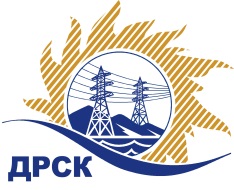 Акционерное Общество«Дальневосточная распределительная сетевая  компания»ПРОТОКОЛ № 400/УР-ВП по выбору победителя открытого запроса предложений на право заключения договора на выполнение работ  «Капитальный ремонт ограждения ПС №40 "ОФ"» для нужд филиала АО «ДРСК» «Южно-Якутские электрические сети» (закупка 1031 раздела 1.1. ГКПЗ 2017)   ЕИС № 31704929999 (МСП) Форма голосования членов Закупочной комиссии: очно-заочная.ПРИСУТСТВОВАЛИ: 10 членов постоянно действующей Закупочной комиссии ОАО «ДРСК»  2-го уровня.ВОПРОСЫ, ВЫНОСИМЫЕ НА РАССМОТРЕНИЕ ЗАКУПОЧНОЙ КОМИССИИ: Об утверждении результатов процедуры переторжки.Об итоговой ранжировке заявок.О выборе победителя запроса предложений.РЕШИЛИ:По вопросу № 1Признать процедуру переторжки   не состоявшейсяУтвердить окончательные цены заявок участников* На основании п. 2.10.9 Документации о закупке заявка участника, поданная на переторжку, не рассматривалась.По вопросу № 2Утвердить итоговую ранжировку заявокПо вопросу № 3Признать победителем запроса предложений на право заключения договора на выполнение «Капитальный ремонт ограждения ПС №40 "ОФ"» участника, занявшего первое место в итоговой ранжировке по степени предпочтительности для заказчика: ООО "Стройсевер" (Республика Саха(Якутия), г. Нерюнгри, пр. Геологов, 77, 30) на условиях: стоимость заявки: 996 505,00 руб. без учета НДС (НДС не облагается). Условия оплаты: в течение 30 календарных дней с даты  подписания справки о стоимости выполненных работ КС-3 на основании счета, выставленного Подрядчиком. Срок выполнения работ: с момента заключения договора – 31.07.2017 г. Гарантия на своевременное и качественное выполнение работ, а также на устранение дефектов, возникших по вине Подрядчика, составляет 24 месяца со дня подписания акта сдачи-приемки. Ответственный секретарь Закупочной комиссии 2 уровня  		                                              М.Г. ЕлисееваКоротаева Т.В.(416-2) 397-205г.  Благовещенск«15» мая 2017№п/пНаименование Участника закупки и его адресОкончательная  цена заявки, руб. без НДС1.ООО "Стройсевер" (Республика Саха(Якутия), г.Нерюнгри, пр.Геологов, 77, 30)996 505,00*2.ООО "НЭМК" (664050, Иркутская обл., пр-кт Маршала Жукова, 15/5, оф. 9)1 013 000,003ООО "АТОМ" (678967, Россия, Республика Саха, г. Нерюнгри, пр. Дружбы Народов, д. 3, корп. 1, оф. 4)1 013 000,00Место в итоговой ранжировкеНаименование и адрес участникаЦена заявки до переторжки, руб. без НДСОкончательная цена заявки, руб. без НДСИтоговая оценка предпочтительностиСтрана происхождения1 местоООО "Стройсевер" (Республика Саха(Якутия), г. Нерюнгри, пр. Геологов, 77, 30)996 505,00996 505,000,57РФ2 местоООО "АТОМ" (678967, Россия, Республика Саха, г. Нерюнгри, пр. Дружбы Народов, д. 3, корп. 1, оф. 4).                                              Заявка, подана 04.04.2017 в 08:381 013 000,001 013 000,000,50РФ3 местоООО "НЭМК" (664050, Иркутская обл., пр-кт Маршала Жукова, 15/5, оф. 9)Заявка, подана 05.04.2017 в 03:341 013 000,001 013 000,000,50РФ